Obec Kostelec u Holešova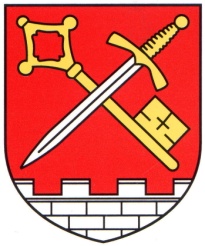 Kostelec u Holešova 58, 768 43, tel.: 573 385 129, 573 385 069, e-mail:obeckuh@volny.cz, www.kostelecuholesova.cz___________________________________________________________________________________________________________Žádost o přidělení bytu v Domě seniorů, Kostelec u HolešovaŽadatel:Spolužadatel ( pokud se jedná o manželskou či jinou dvojici):Kontaktní osoba ( děti, sourozenci, blízké osoby)Vyjádření ošetřujícího lékaře:Příjmení, jméno:……………………………………………………………………………………..Datum narození:Bydliště:Telefon:Ošetřující lékař:Druh důchodu:Příjmení, jméno:……………………………………………………………………………………..Datum narození:Příjmení, jménoVztah k žadateliBydliště, telefon:                                                                         …………………………………………………….                                                                           Razítko, podpisProhlašuji, že nejsem závislý(á) na drogách ani alkoholu a že se plně přizpůsobím domovnímu řádu Domu pro seniory v Kostelci u Holešova.Souhlasím, pokud můj zdravotní stav bude vyžadovat celodenní péči, s umístěním v sociálním či zdravotním zařízení, které bde odpovídající mému zdravotnímu stavu.                                                                        ----------------------------------------------------------                                                                             Datum a podpis žadatele   